7 класс ФГТ. 16-23 ноября.Тема: хроматическая гамма в миноре.Построение хроматической гаммы в миноре основано на заимствовании из мажора. При движении вверх из параллельного мажора, а при движении вниз из одноименного. В результате оба направления совпадают и при движении вверх и вниз не изменяются I и V ступени.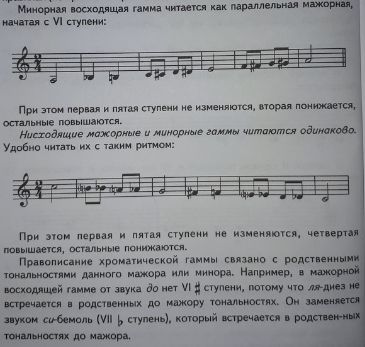 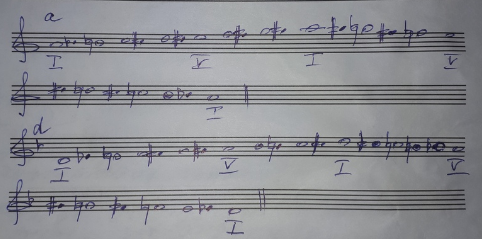 Д/З: Построить хроматическую гамму e-moll, h-moll. Петь №631, 632, II часть №116.